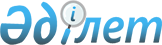 "Қазақстан Республикасындағы мерекелер туралы" Қазақстан Республикасының Заңына толықтыру енгізу туралы" Қазақстан Республикасы Заңының жобасы туралыҚазақстан Республикасы Үкіметінің 2008 жылғы 11 маусымдағы N 563 Қаулысы



      Қазақстан Республикасының Үкіметі 

ҚАУЛЫ ЕТЕДІ:




      "Қазақстан Республикасындағы мерекелер туралы" Қазақстан Республикасының Заңына толықтыру енгізу туралы" Қазақстан Республикасы Заңының жобасы Қазақстан Республикасының Парламенті Мәжілісінің қарауына енгізілсін.

      

Қазақстан Республикасының




      Премьер-Министрі                                    К. Мәсімов


Жоба  



Қазақстан Республикасының Заңы





"Қазақстан Республикасындағы мерекелер туралы"






Қазақстан Республикасының Заңына толықтыру енгізу туралы



      1-бап. "Қазақстан Республикасындағы мерекелер туралы" 2001 жылғы 13 желтоқсандағы Қазақстан Республикасының 
 Заңына 
 (Қазақстан Республикасы Парламентінің Жаршысы, 2001 ж., N 23, 316-құжат) мынадай толықтыру енгізілсін:



      3-бап мынадай мазмұндағы жетінші абзацпен толықтырылсын:



      "6 шілде - Астана күні;".



      2-бап. Осы Заң алғаш ресми жарияланған күнінен бастап қолданысқа енгізіледі.


      


Қазақстан Республикасының




      Президенті


					© 2012. Қазақстан Республикасы Әділет министрлігінің «Қазақстан Республикасының Заңнама және құқықтық ақпарат институты» ШЖҚ РМК
				